 ИЗЈАВА      КОРИСНИКА СРЕДСТАВА БУЏЕТА ГРАДА ПАНЧЕВА ЗА 2019. ГОДИНУО ПРИХВАТАЊУ ОДГОВОРНОСТИ, ОДСУСТВУ СУКОБА ИНТЕРЕСА И НЕПОСТОЈАЊУ ОБЕЗБЕЂЕНИХ СРЕДСТАВА ЗА ПРИЈАВУ НА КОНКУРС ЗА ФИНАНСИРАЊЕ - СУФИНАНСИРАЊЕ ПРОЈЕКАТА  И  ПРОГРАМА У ОБЛАСТИ УНАПРЕЂЕЊА СОЦИЈАЛНЕ ПОЛИТИКЕ У ГРАДУ ПАНЧЕВУ У 2019. ГОДИНИКао одговорно лице (подносилац пријаве), под кривичном и материјалном одговорношћу, изјављујем:1. да су сви подаци, који су наведени у пријави на овом Конкурсу истинити и тачни,2. да не постоје неиспуњене уговорне обавезе према буџету града Панчева,3. да ће се наменски и законито утрошити додељена средстава, 4. да ће надлежном секретаријату Градске управе града Панчева поднети извештај о коришћењу средстава, најкасније у року од 15 дана од рока утврђеног за реализацију пројекта, за који су средства примљена са припадајућом финансијском и другом документацијом овереном од стране одговорних лица, 5. да ће на свим продуктима пројекта (плакат, лифлет, публикација, CD и сл.) назначити да је његову реализацију финансирао/суфинансирао Град Панчево у 2019. години,6. да ће, у случају штампања плаката, лифлета, приручника, CD-а и сл., надлежном секретаријату Градске управе града Панчева доставити po 1 примерак,7. да средства за реализацију пројекта нису на други начин већ обезбеђена,8. да не постоји сукоб интереса, односно не постоји ситуација у којој је непристрасно извршење уговорних обавеза било ког лица везаног уговором угрожено због прилике да то лице својом одлуком или другим активностима учини себи или са њим повезаним лицима (члановима породице), запосленом, члану удружења, а на штету јавног интереса и то у случају породичне повезаности, економских интереса или другог заједничког интереса са тим лицем.Установа/удружење ће предузети све потребне мере у циљу избегавања сукоба интереса приликом коришћења наменских средстава и одмах по сазнању обавестити надлежни орган о свим ситуацијама које представљају или би могле довести до сукоба интереса, у складу са законом.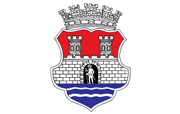 РЕПУБЛИКА СРБИЈААУТОНОМНА ПОКРАЈИНА ВОЈВОДИНАГРАД ПАНЧЕВОГрадска управСекретаријат за јавне службе и социјална питања26000 ПАНЧЕВОТрг Краља Петра I 2-4ДатумМ.П.ОДГОВОРНО ЛИЦЕ